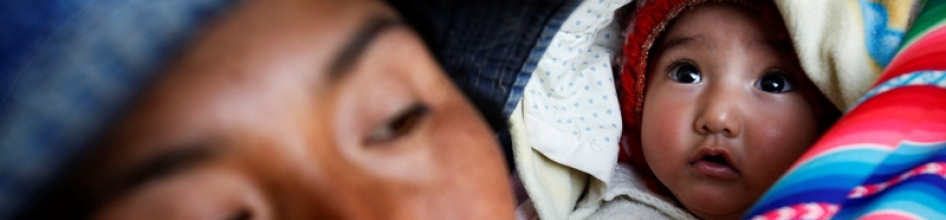 Every Second Matters for Mothers and Babies – Uterine Balloon Tamponade: ESM-UBTDescription: The Every Second Matters for Mothers and Babies Uterine Balloon Tamponade (ESM-UBT) package is designed to address the number one killer of pregnant women in the world. Annually, 2.8 million women on earth lose their lives or become disabled from pregnancy, with postpartum hemorrhage (PPH) the most common cause. The ESM-UBT package includes a 3-hour training curriculum, which incorporates WHO and FIGO standards for PPH management; a PPH wall poster checklist; a job-aid checklist; a trainer’s teaching flipchart; and a learner’s booklet. Also included is the ESM-UBT device which can be used to rapidly halt blood loss and avert hysterectomy in women suffering from uncontrolled PPH.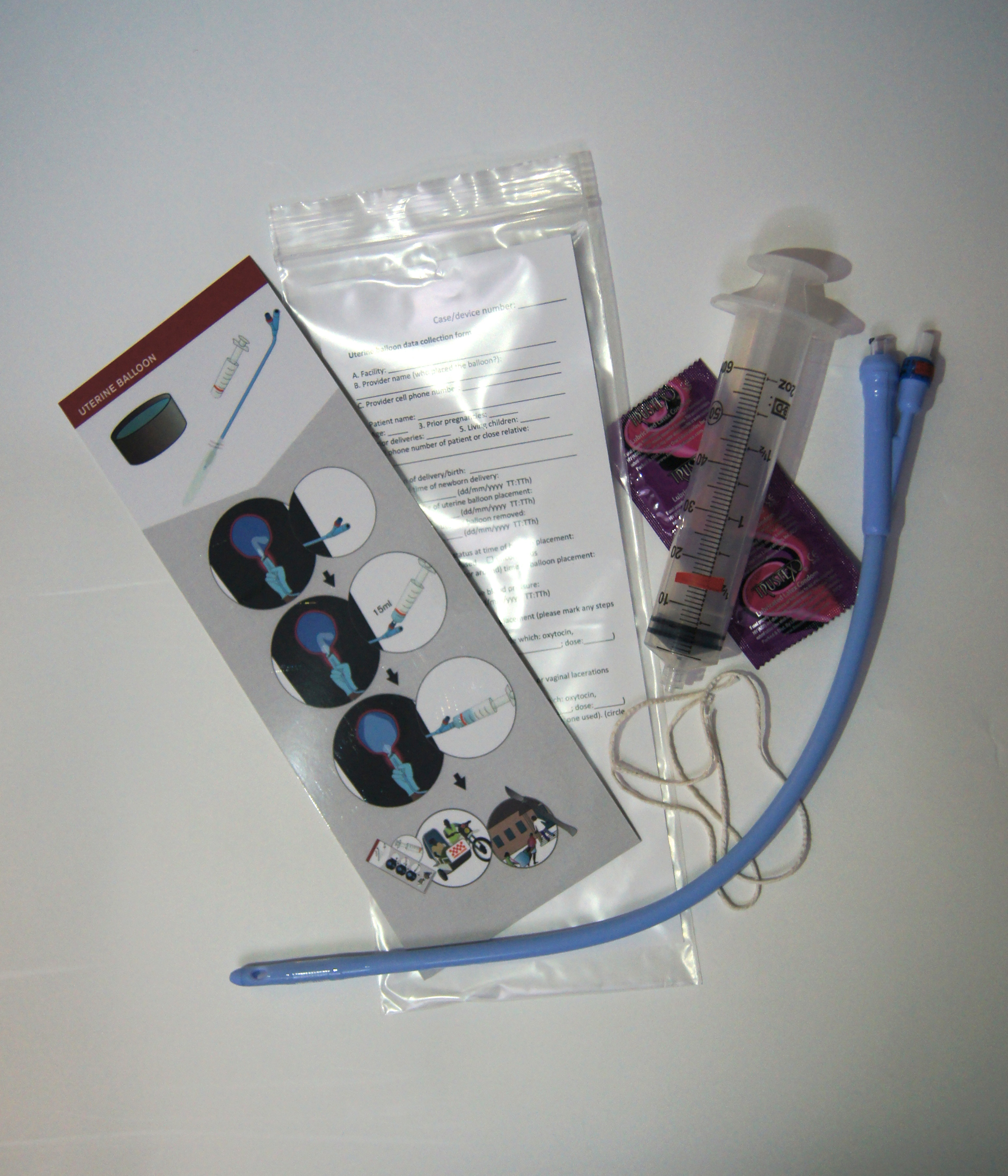 Existing Evidence: The ESM-UBT package has been introduced by the MGH/Harvard team and partners in South Sudan, Kenya, Sierra Leone, Ghana, Senegal, Tanzania, Zambia, Nepal, Uganda and India.  ESM-UBT devices have been successfully placed by various cadres of providers at multiple levels of health facilities and ESM-UBT has been found to be safe at 2- and 6-week follow up.Hundreds of critically ill women with uncontrolled PPH who have had ESM-UBT devices placed have been closely followed (see references).  Among these:-Women with uncontrolled PPH and early placement of UBT had a 99% survival rate                             -Women in class 3 shock at the time of UBT insertion had a 97% survival rate -Women in class 4 shock at the time of UBT placement had an 86% survival rateConsiderations for Introduction or Use of ESM-UBT:  Since 2012, the WHO PPH guidelines have recommended use of the uterine balloon for uncontrolled PPH. The ESM-UBT device is part of the overall ESM-UBT package, which is adapted to fit with country-specific existing competency-based training programs. Health providers may need to be trained on an ongoing basis to maintain competency and confidence. Field experience suggests that the nomination of regional- and facility-based ESM-UBT “champions” are vital to ensure uptake. The ESM-UBT package has received considerable accolades and endorsements from multiple sources.The ESM-UBT package is highly effective, ultra-low-cost, easy to use, and ready for global scale in order to end the so very many unnecessary deaths of our world’s mothers.References: Links to UBT videos:Medical Aid Films UBT Training Videohttp://www.medicalaidfilms.org/film/uterine-balloon-tamponade/  (password: ubt2016)Dr. Olunga's Storyhttp://www.massgeneral.org/emergencymedicineglobalhealth/news/multimedia.aspx?id=651Midwives Stories from Africahttp://www.massgeneral.org/emergencymedicineglobalhealth/news/multimedia.aspx?id=652Uterine Balloon Tamponade: Saving Women's Lives Across Africahttp://www.massgeneral.org/emergencymedicineglobalhealth/news/multimedia.aspx?id=653UNICEF - UBT Technique videohttps://www.youtube.com/watch?v=ULJ1IwdPWaU